10 июня – «А нечистым трубочистам - стыд и срам!»10 июня в лагере «Сказочное путешествие» быль посвящен здоровью и гигиене.  После завтрака ребята посмотрели мультфильм «Мойдодыр» и вспомнив основные правила гигиены поиграли в игру-путешествие «Быть здоровым-здорово!»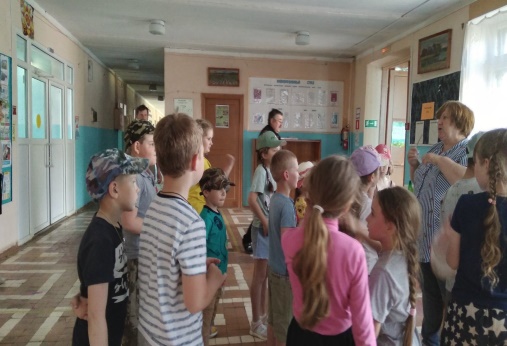 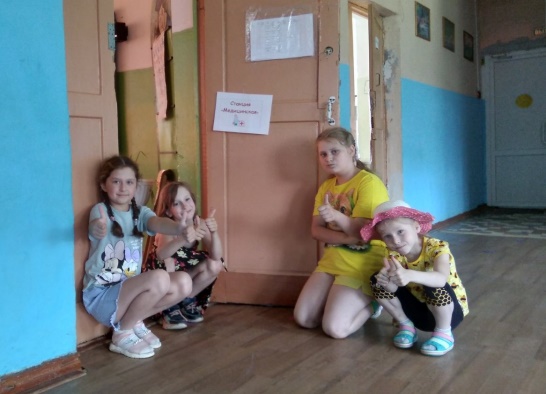 Команда победитель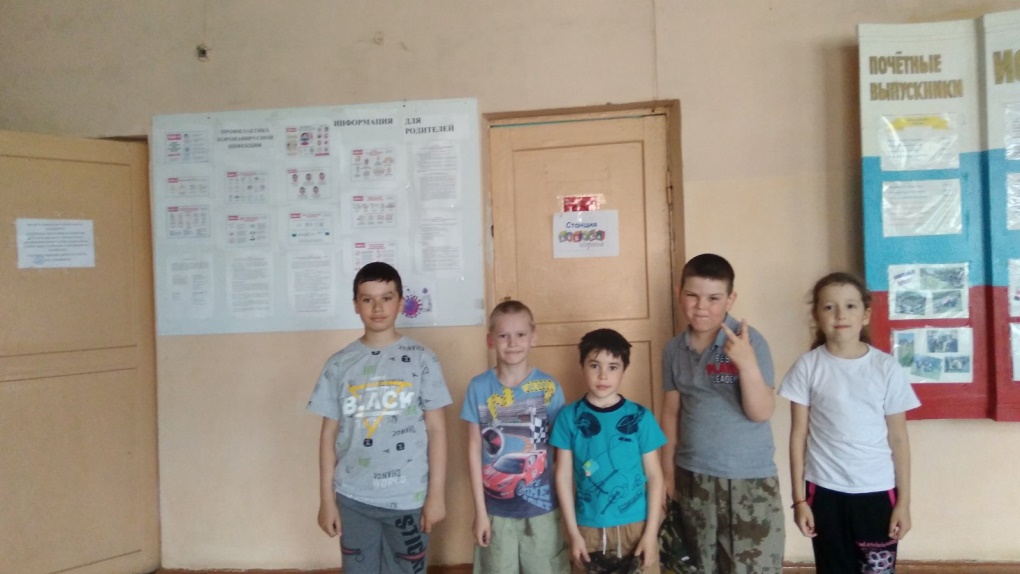 После игры довольные и уставшие все отправились на спортплощадку для игр и развлечений.